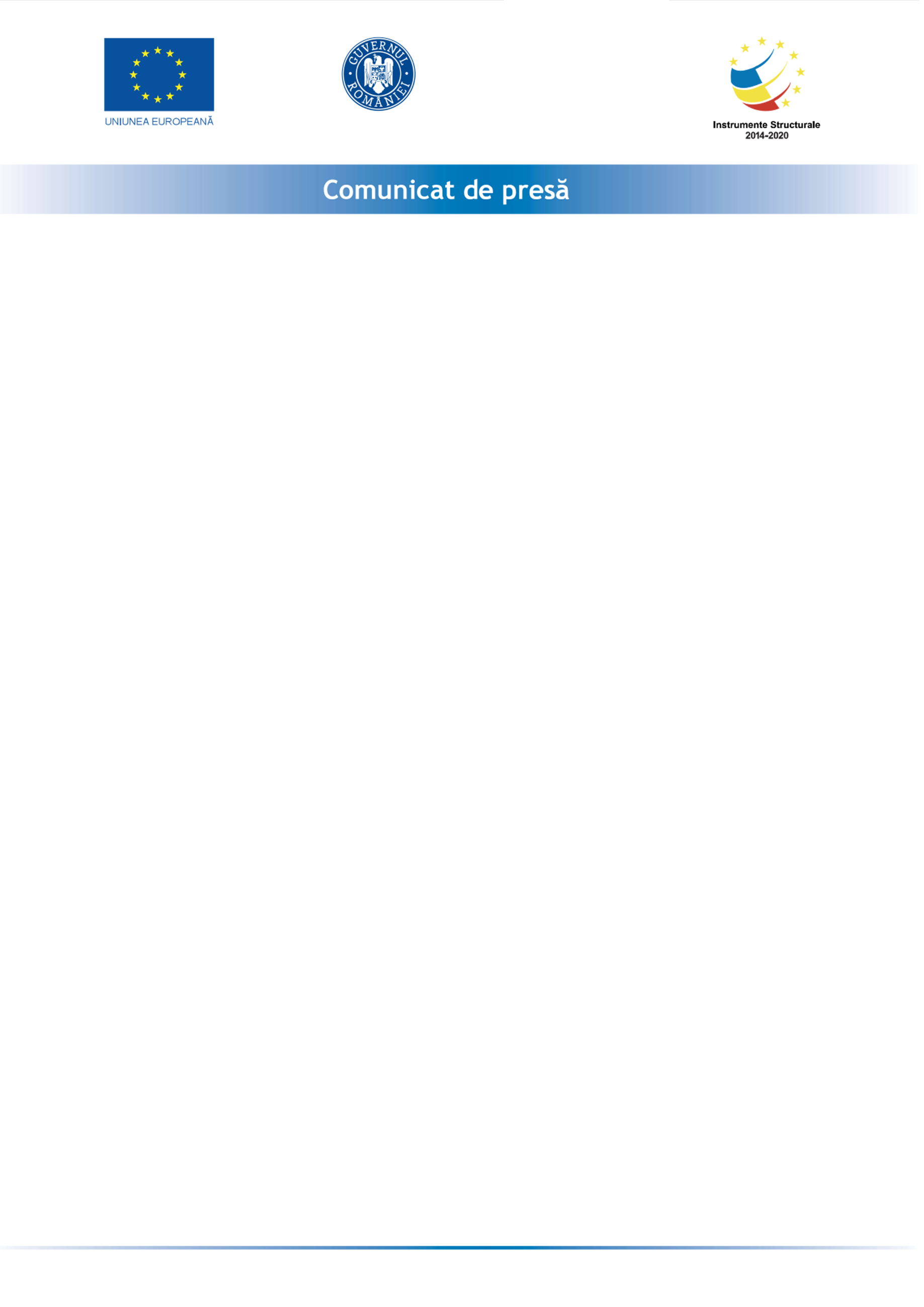 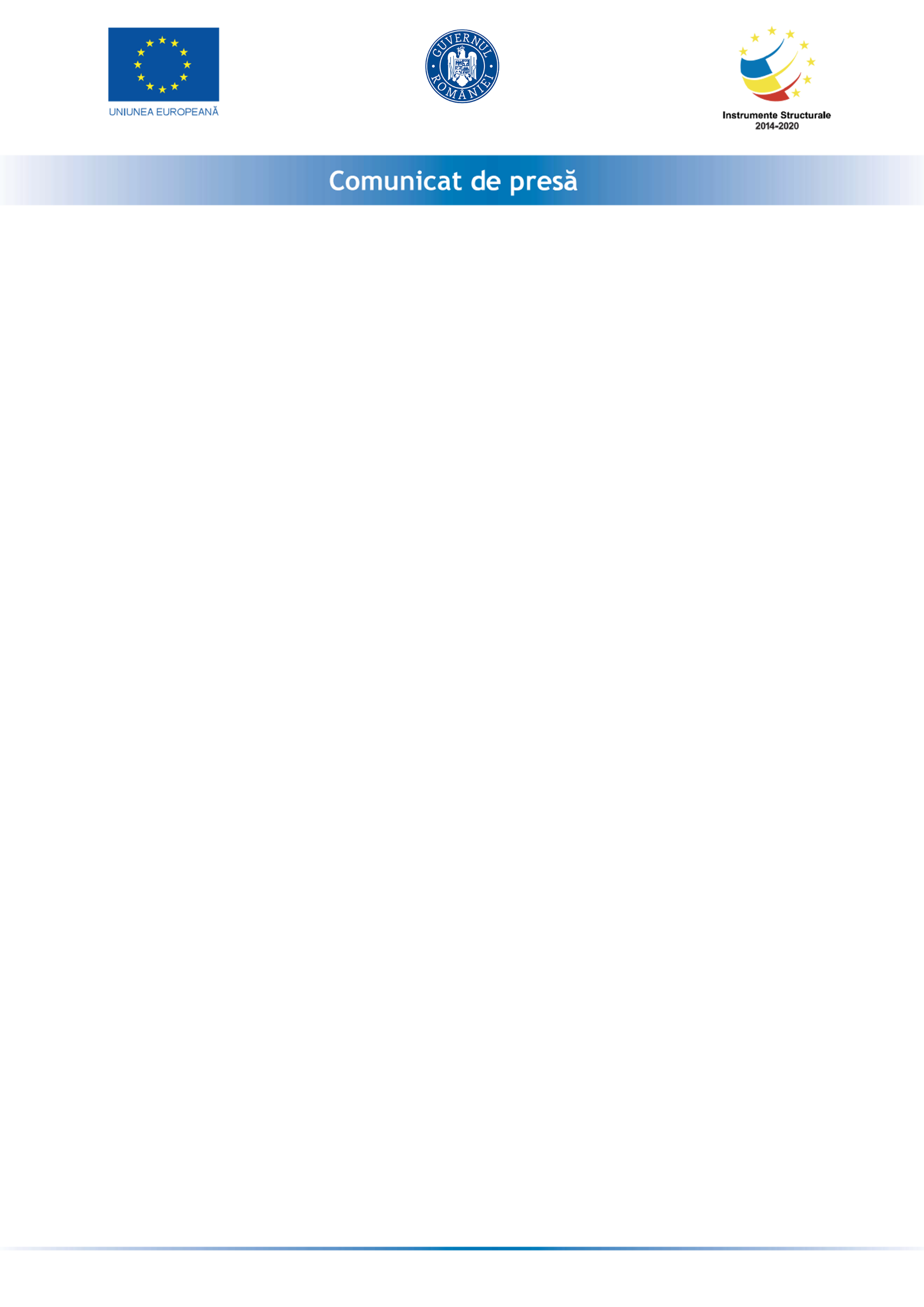 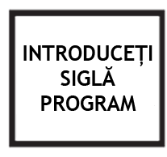 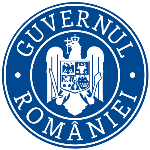 FONDUL SOCIAL EUROPEANProgramul Operațional Capital Uman 2014 – 2020 Axa prioritară 3 – Locuri de muncă pentru toți; Obiective speficifice: 3.1. Creşterea ocupării şomerilor şi a persoanelor inactive, cu accent pe şomerii de lungă durată, lucrătorii vârstnici (55-64 ani), persoanelor cu dizabilităţi, persoanelor cu nivel redus de educaţie; 3.2. Creşterea ocupării cetăţenilor români aparţinând minorităţii roma; 3.3. Creşterea ocupării persoanelor din mediul rural, în special cele din agricultura de subzistenţă şi semi-subzistenţă.„PROACCES 2– Stimularea mobilității și subvenționarea locurilor de muncă pentru șomeri și inactivi" POCU/610/3/13/130167IÎn perioada 2018 - 2022 Agenţia Naţională pentru Ocuparea Forţei de Muncă oferă sprijin financiar angajatorilor care încadrează la locul de muncă şomeri peste 45 de ani, unici susţinători ai familiilor monoparentale, şomeri de lungă durată, conform prevederilor art.85 din Legea 76/2002, respectiv încadrarea în muncă a absolvenţilor non-NEET în conformitate cu art.80 din Legea 76/2002 şi acorda prime şomerilor non-NEET care sunt înregistraţi la agenţiile pentru ocuparea forţei de muncăAgenţia Naţională pentru Ocuparea Forţei de Muncă va avea în vedere recuperarea cheltuielilor aferente sprijinului financiar anterior menţionat la bugetul asigurărilor pentru şomaj din finanţarea nerambursabilă acordată din Fondul social european prin Programul Operational Capital Uman 2014-2020 prin implementarea proiectului “PROACCES 2– Stimularea mobilității și subvenționarea locurilor de muncă pentru șomeri și inactivi”.În vederea verificării eligibilităţii cheltuielilor menţionate, se va impune transmiterea către Direcţia Generală Programe Capital Uman din cadrul Ministerului Fondurilor Europene a documentelor prevăzute în acest sens de legislaţia naţională şi comunitară, şi, implicit a efectuării unei prelucrări de date cu caracter personal în sensul prevăzut de Regulamentul (UE) 2016/679 al Parlamentului European şi al Consiliului din 27 aprilie 2016 privind protecţia persoanelor fizice în ceea ce priveşte prelucrarea datelor cu caracter personal şi privind libera circulaţie a acestor date şi de abrogare a Directivei 95/46/CE (Regulamentul General privind Protecția Datelor - RGPD).În acest context, având în vedere prevederile regulamentului invocat precum şi cele ale Legii nr.190/2018 privind măsuri de punere în aplicare a Regulamentului (UE) 2016/679 al Parlamentului European şi al Consiliului din 27 aprilie 2016 privind protecţia persoanelor fizice în ceea ce priveşte prelucrarea datelor cu caracter personal şi privind libera circulaţie a acestor date şi de abrogare a Directivei 95/46/CE (Regulamentul general privind protecţia datelor), Agenţia Naţională pentru Ocuparea Forţei de Muncă informează beneficiarii de prime şi subvenţii pe proiectul “PROACCES 2– Stimularea mobilității și subvenționarea locurilor de muncă pentru șomeri și inactivi” cu privire la transmiterea datelor cu caracter personal către Direcţia Generală Programe Capital Uman din cadrul Ministerului Fondurilor Europene.INFORMARE GDPRprivind derularea proiectuluiPROACCES 2– Stimularea mobilității și subvenționarea locurilor de muncă pentru șomeri și inactivi